                                       Teema Teema.363686@2freemail.com   	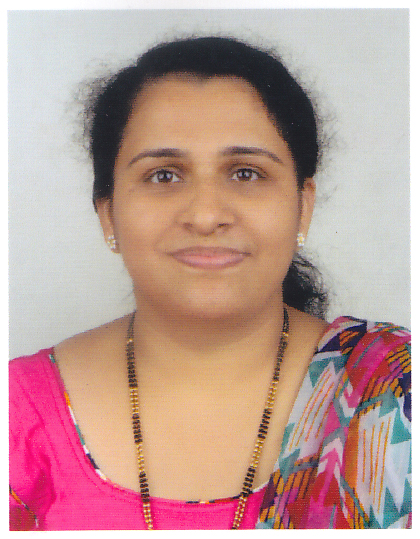 CV for the post of PHARMACIST/ PHARMACY MANAGER